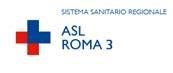 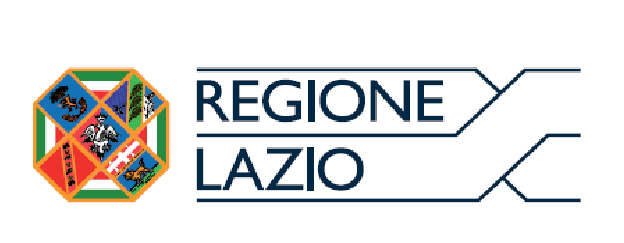 Dipartimento di Prevenzione Igiene degli Alimenti di Origine Animale Esposti relativi alla sicurezza alimentare e  consegna di reperti di alimenti presunti alterati per presunta non conformitàI cittadini che vogliono segnalare inconvenienti igienico-sanitari relativi a prodotti alimentari venduti o somministrati da operatori del settore alimentare presenti sul territorio della Azienda Asl Roma 3, possono presentare un esposto e/o consegnare i reperti degli alimenti ritenuti in stato di presunta non conformità. MODALITA' ED ORARI Ufficio Competente SIAOA Via dell’Imbrecciato 71b/73 – 00149 – Roma Via dell’Imbrecciato 71b/73 – 00149 – Roma Via dell’Imbrecciato 71b/73 – 00149 – Roma Documentazione da presentare Per un esposto/segnalazione, il cittadino deve inviare: il modulo “Presentazione esposto” firmato e compilato copia del documento di riconoscimento o esibire il documento originale in caso di presentazione a mano (Non è possibile accettare esposti anonimi) In caso sia disponibile l’alimento presunto non conforme, il cittadino deve presentare: l’alimento nella sua confezione originale (anche se aperta) lo scontrino d’acquisto (se conservato) un documento di riconoscimento Per un esposto/segnalazione, il cittadino deve inviare: il modulo “Presentazione esposto” firmato e compilato copia del documento di riconoscimento o esibire il documento originale in caso di presentazione a mano (Non è possibile accettare esposti anonimi) In caso sia disponibile l’alimento presunto non conforme, il cittadino deve presentare: l’alimento nella sua confezione originale (anche se aperta) lo scontrino d’acquisto (se conservato) un documento di riconoscimento Per un esposto/segnalazione, il cittadino deve inviare: il modulo “Presentazione esposto” firmato e compilato copia del documento di riconoscimento o esibire il documento originale in caso di presentazione a mano (Non è possibile accettare esposti anonimi) In caso sia disponibile l’alimento presunto non conforme, il cittadino deve presentare: l’alimento nella sua confezione originale (anche se aperta) lo scontrino d’acquisto (se conservato) un documento di riconoscimento Modalità di effettuazione Dopo la presentazione dell’esposto, il SIAOA effettua la classificazione della problematica segnalata, ne valuta il coinvolgimento di altri Servizi e dispone l’eventuale effettuazione di sopralluogo di verifica. Nel caso di consegna di alimento presunto non conforme, se sussistono i presupposti, si procede alla formazione del reperto e viene consegnata copia del verbale al cittadino. All’apertura del reperto presso il laboratorio di riferimento (IZSLT), a garanzia dei diritti di difesa, vengono convocate le parti interessate (venditore e produttore dell’alimento).  Presso l’esercizio in cui il cittadino ha dichiarato di aver acquistato l’alimento repertato, vengono attivati i controlli e, se possibile, si procede a campioni ufficiali.   Gli esiti analitici sono comunicati alle parti interessate (venditore e produttore dell’alimento) a cura del SIAOA. Ulteriori informazioni possono essere richieste dalle parti interessate mediante richiesta di accesso agli atti secondo la normativa di legge vigente.  Dopo la presentazione dell’esposto, il SIAOA effettua la classificazione della problematica segnalata, ne valuta il coinvolgimento di altri Servizi e dispone l’eventuale effettuazione di sopralluogo di verifica. Nel caso di consegna di alimento presunto non conforme, se sussistono i presupposti, si procede alla formazione del reperto e viene consegnata copia del verbale al cittadino. All’apertura del reperto presso il laboratorio di riferimento (IZSLT), a garanzia dei diritti di difesa, vengono convocate le parti interessate (venditore e produttore dell’alimento).  Presso l’esercizio in cui il cittadino ha dichiarato di aver acquistato l’alimento repertato, vengono attivati i controlli e, se possibile, si procede a campioni ufficiali.   Gli esiti analitici sono comunicati alle parti interessate (venditore e produttore dell’alimento) a cura del SIAOA. Ulteriori informazioni possono essere richieste dalle parti interessate mediante richiesta di accesso agli atti secondo la normativa di legge vigente.  Dopo la presentazione dell’esposto, il SIAOA effettua la classificazione della problematica segnalata, ne valuta il coinvolgimento di altri Servizi e dispone l’eventuale effettuazione di sopralluogo di verifica. Nel caso di consegna di alimento presunto non conforme, se sussistono i presupposti, si procede alla formazione del reperto e viene consegnata copia del verbale al cittadino. All’apertura del reperto presso il laboratorio di riferimento (IZSLT), a garanzia dei diritti di difesa, vengono convocate le parti interessate (venditore e produttore dell’alimento).  Presso l’esercizio in cui il cittadino ha dichiarato di aver acquistato l’alimento repertato, vengono attivati i controlli e, se possibile, si procede a campioni ufficiali.   Gli esiti analitici sono comunicati alle parti interessate (venditore e produttore dell’alimento) a cura del SIAOA. Ulteriori informazioni possono essere richieste dalle parti interessate mediante richiesta di accesso agli atti secondo la normativa di legge vigente.  Modalità di Presentazione della pratica Nel caso di un esposto, la modalità di presentazione della documentazione è: via PEC : sicurezza.alimentare@pec.aslroma3.itvia E.MAIL : svet.igalimoa@aslroma3.itNel caso di consegna di un alimento presunto alterato, la modalità di presentazione è: di persona presso la sede del SIAOA previo appuntamento concordato telefonicamente Informazioni Servizio igiene degli alimenti di origine animale Via dell’Imbrecciato 71b/73 – 00149 – Roma (Siaoa) Recapito telefonico: 0656485872/73PEC : sicurezza.alimentare@pec.aslroma3.itE.MAIL : svet.igalimoa@aslroma3.itTempi In caso di consegna di un alimento presunto alterato il reperto viene costituito a vista.In caso di esposto il sopralluogo viene effettuato entro i 7 giorni lavorativi dalla accettazione. 